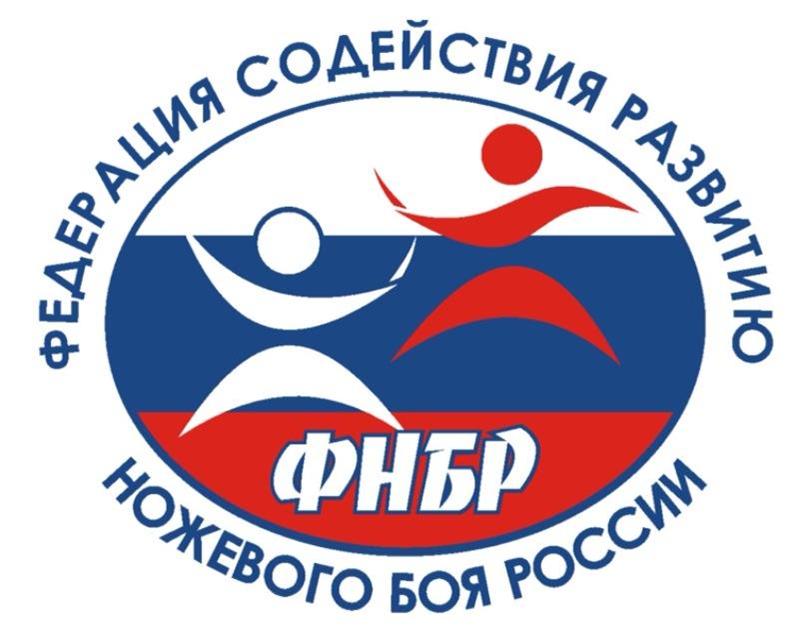 ПоложениеКубок Москвы по спортивному ножевому бою при поддержке ООО «Федерация содействия развитию ножевого боя России» 18 февраля 2023 г. МоскваЦели и задачиПопуляризация и развитие Спортивного ножевого боя.Пропаганда здорового образа жизни.Обмен опытом тренерского состава и повышение технического мастерства спортсменов-участников.Укрепление отношений между различными школами ножевого боя и боевых искусств.Выявление сильнейших спортсменов  Спортивного ножевого боя.Сроки и место проведения соревнованийСоревнования проводятся:        	18 февраля 2023г.      Место проведения: 	г. Москва, ул.Лужники, д.24, с.4 (Крокус Фитнес Лужники)Открытие зала:                           	 9:00	Сбор участников:                        9.00-10:00Торжественное построение:    	10:00Начало соревнования:            	 10:15Окончание соревнований:      	 21:00 Руководство проведения соревнованийПодготовку и проведение соревнования осуществляют клубы-участники ООО «Федерация содействия развитию ножевого боя России».4  Регистрация участниковПредварительная регистрация:  До  12 февраля 2023 года (до 23:59) Окончательная регистрация: 	До 15 февраля 2023 года (до 23:59)Жеребьевка: 17 февраля 20235.  Заявки на участие и взносыДля участия в соревнованиях необходимо не позднее 15 февраля 2023 г. до 23-59, зарегистрироваться на сайте: tolpar.org   с указанием ФИО участника, категории и наименования клуба, а  так же перевести добровольный взнос, в указанные ниже сроки.Размер добровольного взноса, за участие в турнире, с одного участника составляет: 	До 12 февраля 2023 г. (включительно):-	За одну категорию 1500  рублей-	За две категории  2000 рублей-	За три категории  2500 рублей     	С 13 февраля по 15 февраля  2023:-	За одну категорию 2500  рублей-	За две категории  3000 рублей-	За три категории  3500 рублейРазмер добровольного взноса за участие в турнире, с одного участника, действующего члена ШНБ Толпар,  составляет: 	До 12 февраля 2023 г. (включительно):-	За одну категорию 1000  рублей-	За две категории  1500 рублей-	За три категории  2000 рублейС 13 февраля по 15 февраля  2023:-	За одну категорию 2000  рублей-	За две категории 2500 рублей-	За три категории 3000 рублейВзносы не возвращаются, вне зависимости от причин неявки участника на соревнование.	За участие в командной категории – 500 рублей с участника.Оплата производится на карты: 5479270018209130 (Сбер) или 4790872378505570 (Альфа)	Подтверждение оплаты необходимо прислать на номер  +7-917-565-58-88 (WhatsApp)Участники, не оплатившие стартовый взнос или не подтвердившие  оплату по безналичному расчету, до соревнования не допускаются.С 16 февраля  взносы не принимаются.Условия допускаСпортсмен допускается к участию в соревновании только на основании и в строгом соответствии с официальной заявкой. Ни один спортсмен не допускается к участию в соревновании, если им не будут предъявлены мандатной комиссии (Главному судье соревнований, Главному секретарю соревнований) следующие документы:-	паспорт;-	расписка участника.Лица в состоянии алкогольного или наркотического опьянения к состязанию не допускаются.Решение о допуске организаций к участию в соревнованиях принимает оргкомитет соревнований. Оргкомитет вправе отказать участникам и отдельным клубам в участии в соревнованиях, без объяснения причин.Для выступления в командной категории участники формируют состав команды заранее и подают список вместе с личной заявкой. Команда состоит из 3 человек, 18 лет и старше (в составе команды должно быть не менее 2-х представителей от одного инструктора, региона или школы).Регламент турнира	Поединки проходят на электронной системе «Спорт-нож»,  которая настроена на 1 балл (вне зависимости от типа удара – колющий или режущий).                                                    5.2. Поединки проходят на нескольких площадках, согласно очередности указанной в пункте 6 (категории).                                         5.3.  Оргкомитет вправе за 1 день до соревнования пересмотреть и объединить ряд категорий участников, с целью составление наиболее оптимальной турнирной сетки, без личного уведомления спортсменов.Категории:Категория «Новички» мужчины, старше 18 лет, без учета роста, имеющие общий стаж занятий до двух лет, и не более двух призовых мест на соревнованиях.Категория «Новички» женщины, старше 18 лет, без учета роста, имеющие общий стаж занятий до двух лет, и не более двух призовых мест на соревнованиях.Категория «Юниоры»: юноши 16-17 лет.Категория «Ветераны»: мужчины без учета роста, старше 45 летУчастники категории «Женщины»: до 168см., свыше 168см. Участники категории «Мужчины»: до 175 см, до 185 см, свыше 185 см.  Женская категория, абсолютная.Мужская категория, абсолютная.Категория «PRO»: мужчины без учета роста, имеющие статус инструктора, тренера по спортивному ножевому бою, МСНБ, МСНБМК, руководители  организаций ножевого боя.* Организаторы соревнований оставляют за собой право изменять или объединять категории, а так же систему проведения соревнований  с целью их оптимизации.Командная женская.Командная мужская.ЭкипировкаСогласно Правилам ШНБ «Толпар».Жилеты в женских категориях и категории «Юниоры» обязательны для всех участников (по запросу предоставляются организаторами).Обязанности участниковОтветственность за безопасность участников соревнований несут руководители команд и участники.Ответственность за состояние здоровья участника соревнований несет руководство команды, за которую он выступает.Определение победителей и награждениеПо результатам соревнований производится награждение спортсменов, занявших первое, второе и третье места в каждой из категорий. Победители и призёры награждаются медалями и грамотами соответствующих степеней.Протест и штрафные санкцииПротесты не принимаются на групповом этапе (отборочный этап) соревнований.В случае возникновения спорных ситуаций представитель команды (секундант) или лично участник соревнований (при отсутствии представителя команды, секунданта) имеет право обратиться с протестом по эпизоду к рефери. Для рассмотрения протеста необходимо предоставить качественную видеозапись, на которой четко виден спорный момент. В случае отсутствия качественной видеозаписи – протест отклоняется.ПрочееУчастники категорий в своей ростовой категории могут заявиться на 1 ростовую категорию выше.Участники, заявившие свой рост в официальной заявке и вышедшие на турнир в ростовой категории на 1 шаг ниже, не будут допущены к соревнованиям, без возврата взноса и вынесением предупреждения, а также, возможной дисквалификацией с турнира.Участники категории PRO имеют право заявиться только в абсолютную категорию.Организаторы вправе отказать в регистрации бойцу, являющимся действующим тренером или инструктором, в участии в ростовой категории и категории «ветераны».КонтактыСтраница мероприятия  –  tolpar.orgКонтактные лица: Гуськов Илья +7-915-242-29-87Клюшенков Юрий +7-917-565-58-88